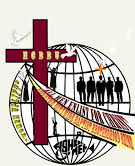 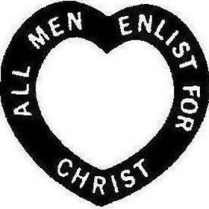 Brotherhood Motto: Teach the word in the home with a consecrated heart, following in the footsteps of the Savior leading all men to God.HOUSTON CITYWIDE BAPTIST BROTHERHOOD UNION           REGISTRATION FORMNAME ____________________________________________________________________________ ADDRESS __________________________________________________________________________ __________________________________________________________________________________PHONE NUMBER ____________________________________________________________________EMAIL _____________________________________________________________________________CHURCH: __________________________________________________________________________CHURCH ADDRESS: ____________________________________________________________________________________________________________________________________________________CHURCH PHONE NO. ________________________________________________________________CHURCH EMAIL: ____________________________________________________________________PASTOR: __________________________________________________________________________REGESTERATION: $ 10.00Make all checks payable to: Houston Citywide Baptist BrotherhoodThank you for supporting your Houston Citywide Baptist Brotherhood & Women's Uplift Union 